Приложение 2к постановлению Администрации районаот 22.07.2024 № 12 Схема размещения мест (площадок) накопления твердых коммунальных отходов на территории муниципального образования Дальний сельсовет Рубцовский район Алтайского краяСхема размещения мест (площадок) накопления твердых коммунальных отходов на территории муниципального образования Дальний сельсовет Рубцовский район Алтайского краяСхема размещения мест (площадок) накопления твердых коммунальных отходов на территории муниципального образования Дальний сельсовет Рубцовский район Алтайского краяСхема размещения мест (площадок) накопления твердых коммунальных отходов на территории муниципального образования Дальний сельсовет Рубцовский район Алтайского краяСхема размещения мест (площадок) накопления твердых коммунальных отходов на территории муниципального образования Дальний сельсовет Рубцовский район Алтайского краяСхема размещения мест (площадок) накопления твердых коммунальных отходов на территории муниципального образования Дальний сельсовет Рубцовский район Алтайского краяСхема размещения мест (площадок) накопления твердых коммунальных отходов на территории муниципального образования Дальний сельсовет Рубцовский район Алтайского краяСхема размещения мест (площадок) накопления твердых коммунальных отходов на территории муниципального образования Дальний сельсовет Рубцовский район Алтайского краяСхема размещения мест (площадок) накопления твердых коммунальных отходов на территории муниципального образования Дальний сельсовет Рубцовский район Алтайского краяСхема размещения мест (площадок) накопления твердых коммунальных отходов на территории муниципального образования Дальний сельсовет Рубцовский район Алтайского краяСхема размещения мест (площадок) накопления твердых коммунальных отходов на территории муниципального образования Дальний сельсовет Рубцовский район Алтайского краяСхема размещения мест (площадок) накопления твердых коммунальных отходов на территории муниципального образования Дальний сельсовет Рубцовский район Алтайского краяСхема размещения мест (площадок) накопления твердых коммунальных отходов на территории муниципального образования Дальний сельсовет Рубцовский район Алтайского краяСхема размещения мест (площадок) накопления твердых коммунальных отходов на территории муниципального образования Дальний сельсовет Рубцовский район Алтайского краяСхема размещения мест (площадок) накопления твердых коммунальных отходов на территории муниципального образования Дальний сельсовет Рубцовский район Алтайского краяСхема размещения мест (площадок) накопления твердых коммунальных отходов на территории муниципального образования Дальний сельсовет Рубцовский район Алтайского краяСхема размещения мест (площадок) накопления твердых коммунальных отходов на территории муниципального образования Дальний сельсовет Рубцовский район Алтайского краяСхема размещения мест (площадок) накопления твердых коммунальных отходов на территории муниципального образования Дальний сельсовет Рубцовский район Алтайского краяСхема размещения мест (площадок) накопления твердых коммунальных отходов на территории муниципального образования Дальний сельсовет Рубцовский район Алтайского краяСхема размещения мест (площадок) накопления твердых коммунальных отходов на территории муниципального образования Дальний сельсовет Рубцовский район Алтайского краяСхема размещения мест (площадок) накопления твердых коммунальных отходов на территории муниципального образования Дальний сельсовет Рубцовский район Алтайского краяСхема размещения мест (площадок) накопления твердых коммунальных отходов на территории муниципального образования Дальний сельсовет Рубцовский район Алтайского краяСхема размещения мест (площадок) накопления твердых коммунальных отходов на территории муниципального образования Дальний сельсовет Рубцовский район Алтайского краяСхема размещения мест (площадок) накопления твердых коммунальных отходов на территории муниципального образования Дальний сельсовет Рубцовский район Алтайского края№ н/нАдрес, кадастровый номер земельного участка, площадь земельного участкаСхема размещения мест (площадок) накопления ТКО, М 1:2000№ н/нАлтайский край, Рубцовский район, п.Дальний,  в 20,5 метрах на юг от территории кладбищаКадастровый номер участка: ___________________Ориентировочная площадь: ____________________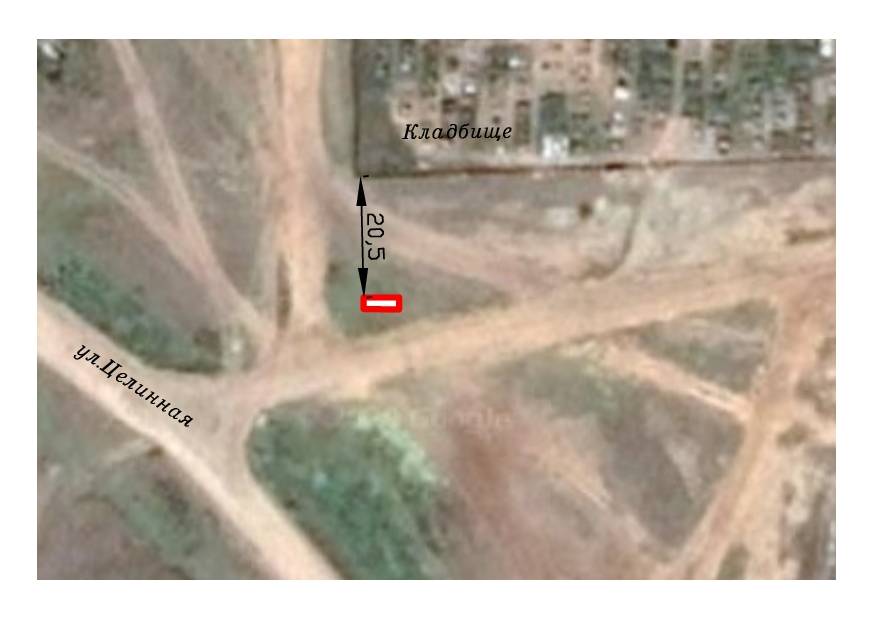 Место (площадка) накопления ТКОКоординаты: N51°29'08,5033"E81°40'57,3041"№ н/нАдрес, кадастровый номер земельного участка, площадь земельного участкаСхема размещения мест (площадок) накопления ТКО, М 1:2000№ н/нАлтайский край, Рубцовский район, п.Дальний,  в 21,5 метрах на юг от территории дома №6 по ул.СевернаяКадастровый номер участка: ___________________Ориентировочная площадь: ____________________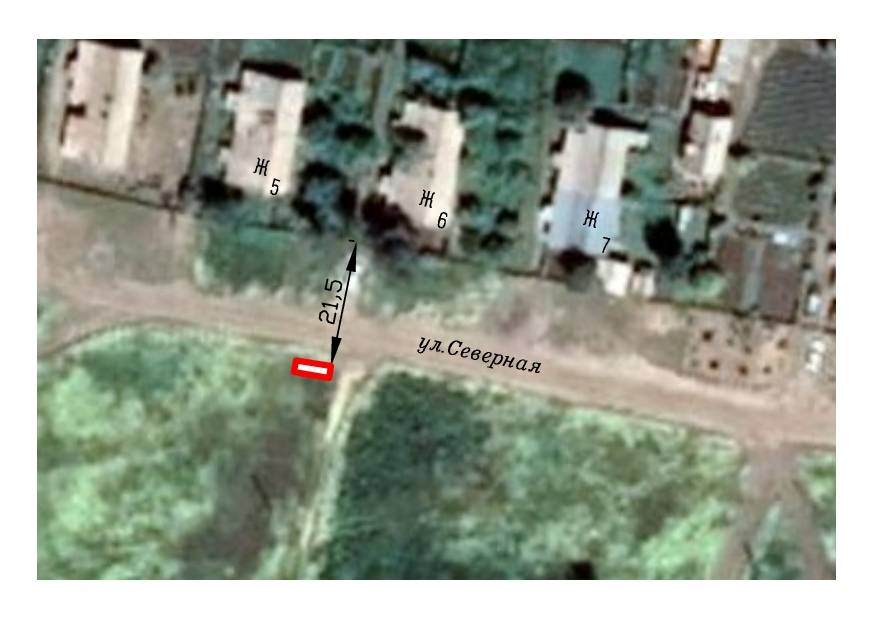 Место (площадка) накопления ТКОКоординаты: N51°29'00,4974" E81°41'17,6716"№ н/нАдрес, кадастровый номер земельного участка, площадь земельного участкаСхема размещения мест (площадок) накопления ТКО, М 1:2000№ н/нАлтайский край, Рубцовский район, п.Дальний,  в 27 метрах на север-восток от здания ФАП по ул.Центральная, 7Кадастровый номер участка: ___________________Ориентировочная площадь: ____________________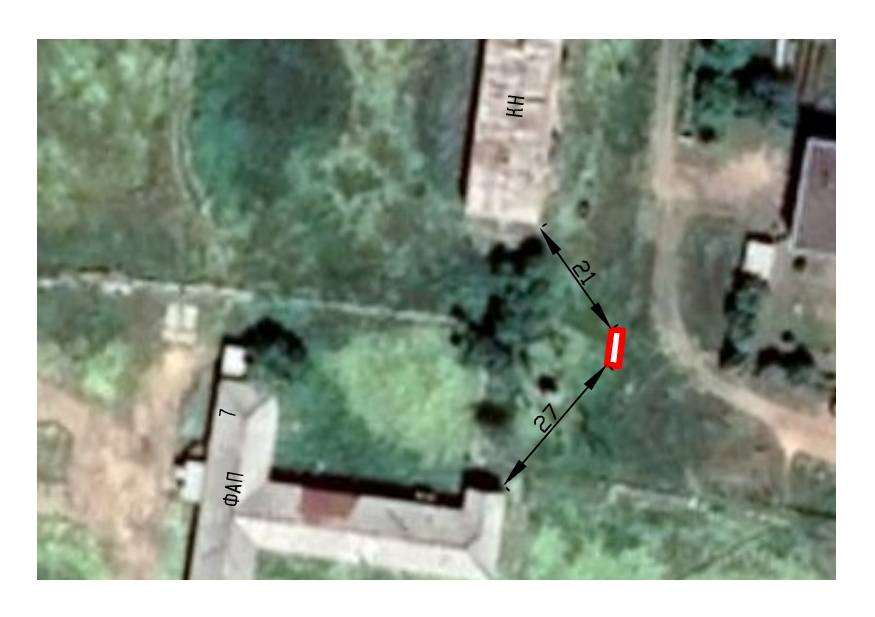 Место (площадка) накопления ТКОКоординаты: N51°28'56,4141" E81°41'20,9724"№ н/нАдрес, кадастровый номер земельного участка, площадь земельного участкаСхема размещения мест (площадок) накопления ТКО, М 1:2000№ н/нАлтайский край, Рубцовский район, п.Дальний,  в 23 метрах на запад от территории дома №1 по пер.МираКадастровый номер участка: ___________________Ориентировочная площадь: ____________________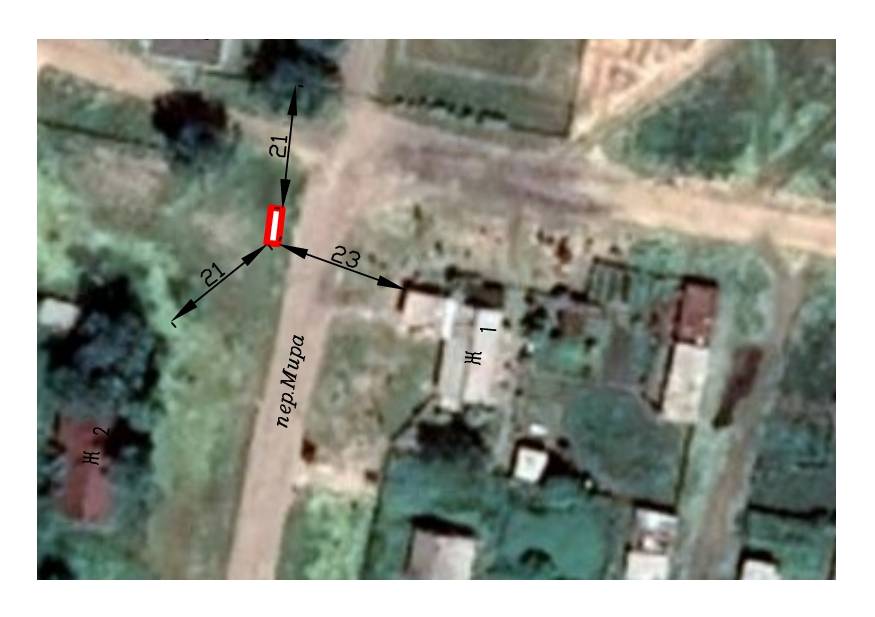 Место (площадка) накопления ТКОКоординаты: N51°28'54,7951" E81°41'24,4480"№ н/нАдрес, кадастровый номер земельного участка, площадь земельного участкаСхема размещения мест (площадок) накопления ТКО, М 1:2000№ н/нАлтайский край, Рубцовский район, п.Дальний,  в 20,5 метрах на восток  от территории дома №4 по ул. Им. Николая ЕгороваКадастровый номер участка: ___________________Ориентировочная площадь: ____________________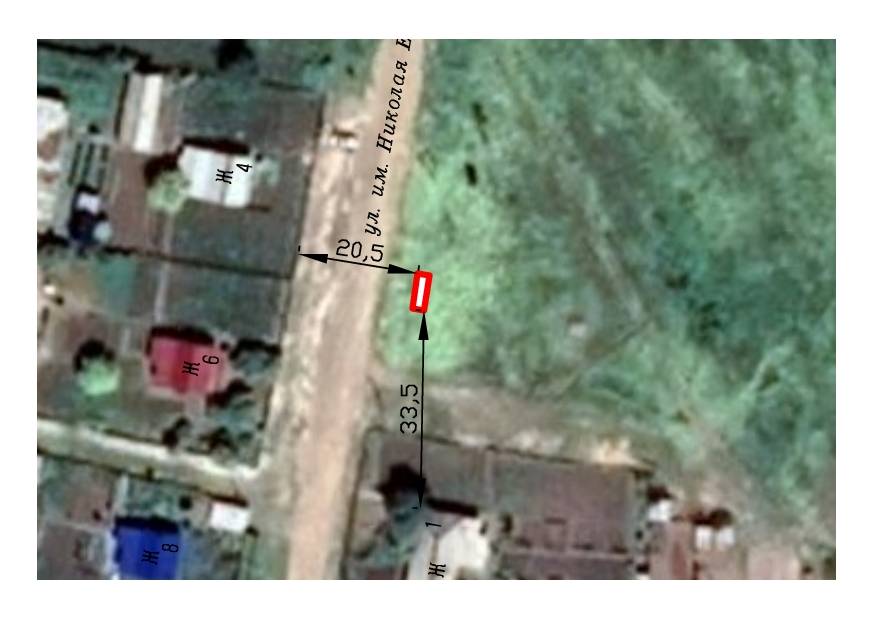 Место (площадка) накопления ТКОКоординаты: N51°28'52,2094" E81°41'32,2403"№ н/нАдрес, кадастровый номер земельного участка, площадь земельного участкаСхема размещения мест (площадок) накопления ТКО, М 1:2000№ н/нАлтайский край, Рубцовский район, п.Дальний,  в 20 метрах на запад здания Клуба №9 по пер.ЦентральныйКадастровый номер участка: ___________________Ориентировочная площадь: ____________________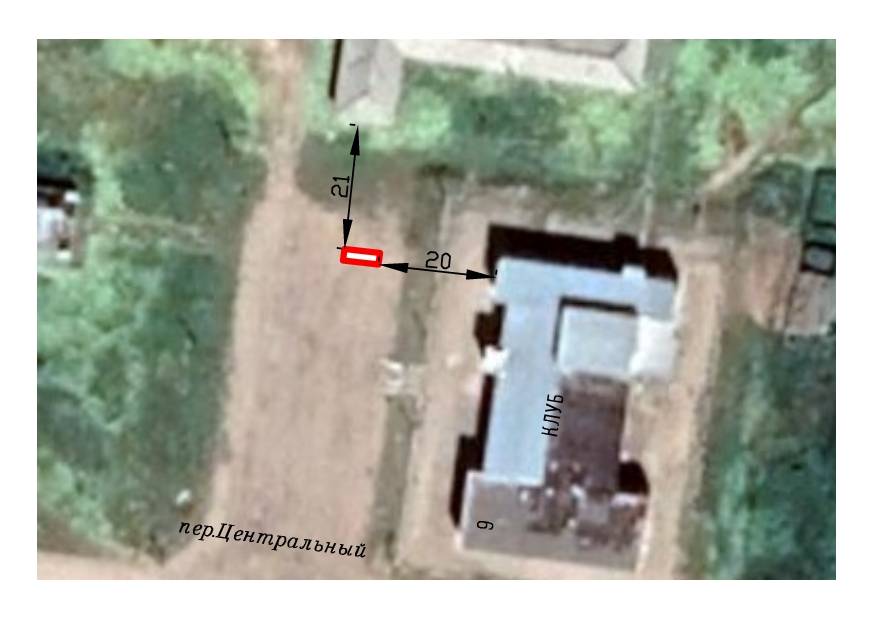 Место (площадка) накопления ТКОКоординаты: N51°28'54,0654" E81°41'17,3715"№ н/нАдрес, кадастровый номер земельного участка, площадь земельного участкаСхема размещения мест (площадок) накопления ТКО, М 1:2000№ н/нАлтайский край, Рубцовский район, п.Дальний,  в 20 метрах на восток от территории дома №6 по                     ул. СоветскаяКадастровый номер участка: ___________________Ориентировочная площадь: ____________________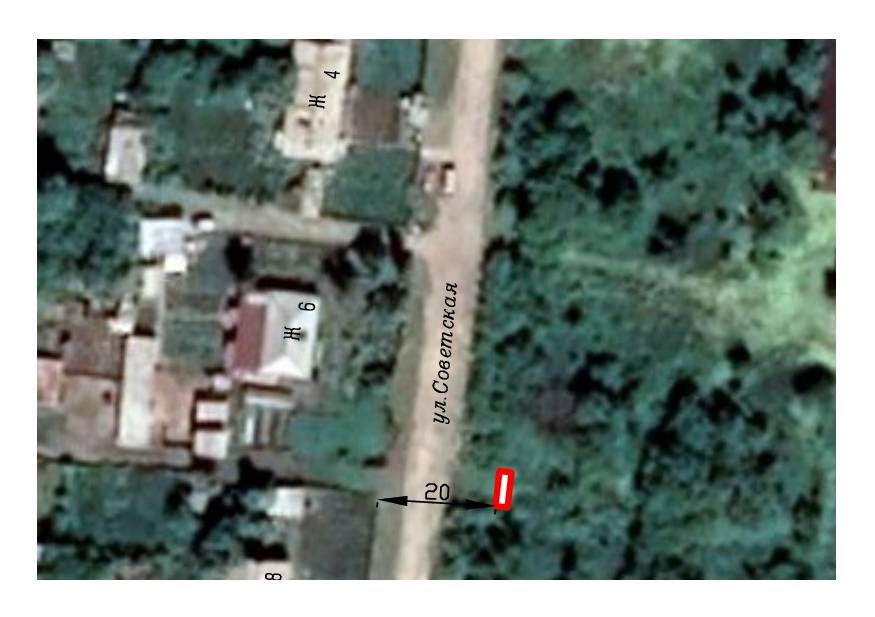 Место (площадка) накопления ТКОКоординаты: N51°28'49,7362" E81°41'09,7743"№ н/нАдрес, кадастровый номер земельного участка, площадь земельного участкаСхема размещения мест (площадок) накопления ТКО, М 1:2000№ н/нАлтайский край, Рубцовский район, п.Дальний,  в 21,5  метрах на запад от территории дома №7 по ул.ОктябрьскаяКадастровый номер участка: ___________________Ориентировочная площадь: ____________________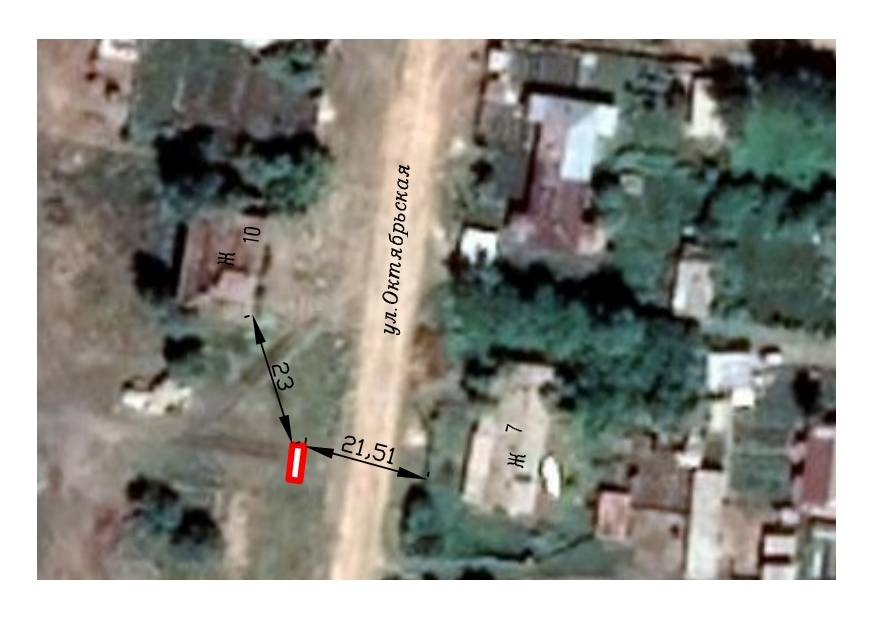 Место (площадка) накопления ТКОКоординаты: N51°28'50,5722" E81°41'03,0055"№ н/нАдрес, кадастровый номер земельного участка, площадь земельного участкаСхема размещения мест (площадок) накопления ТКО, М 1:2000№ н/нАлтайский край, Рубцовский район, п.Дальний,  в 23  метрах на запад от территории дома №11 по ул.ЦелиннаяКадастровый номер участка: ___________________Ориентировочная площадь: ____________________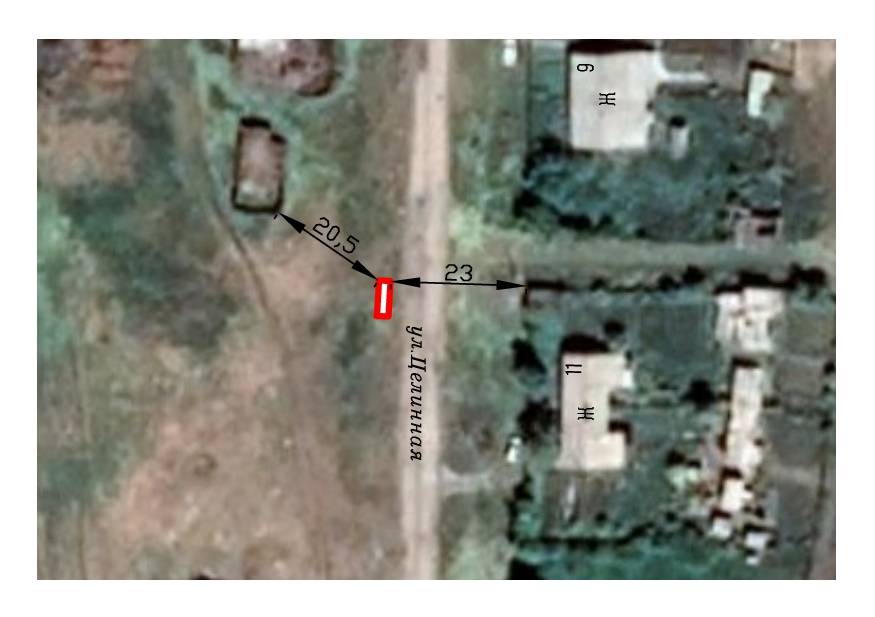 Место (площадка) накопления ТКОКоординаты: N51°28'55,8820" E81°40'57,1250"№ н/нАдрес, кадастровый номер земельного участка, площадь земельного участкаСхема размещения мест (площадок) накопления ТКО, М 1:2000№ н/нАлтайский край, Рубцовский район, п.Дальний,  в 31 метрах на восток от территории дома №6 по ул.ЦелиннаяКадастровый номер участка: ___________________Ориентировочная площадь: ____________________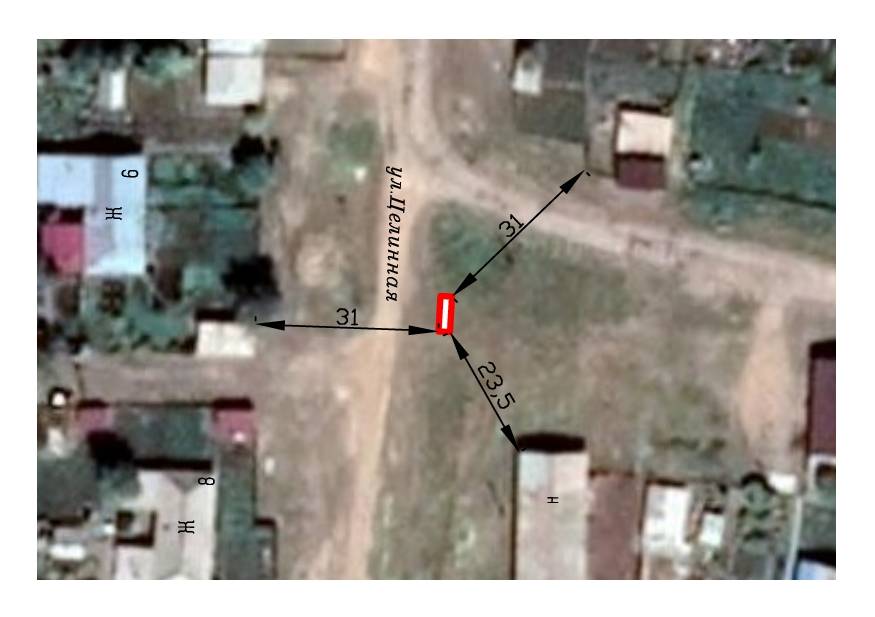 Место (площадка) накопления ТКОКоординаты: N51°28'46,7896" E81°40'57,4726" № н/нАдрес, кадастровый номер земельного участка, площадь земельного участкаСхема размещения мест (площадок) накопления ТКО, М 1:2000№ н/нАлтайский край, Рубцовский район, п.Дальний,  в 23,5 метрах на восток от территории дома №28 по пер.МираКадастровый номер участка: ___________________Ориентировочная площадь: ____________________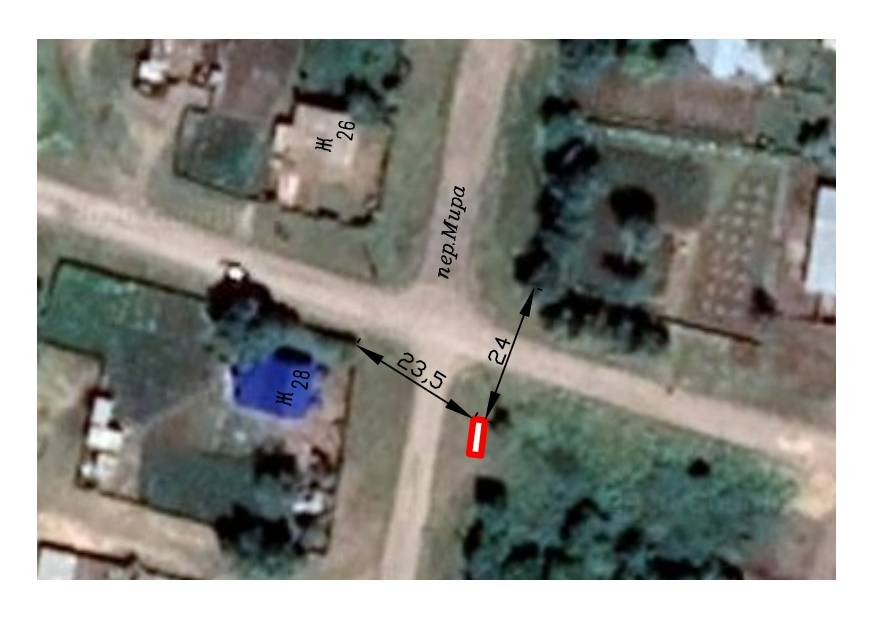 Место (площадка) накопления ТКОКоординаты: N51°28'39,7804" E81°41'21,2559"№ н/нАдрес, кадастровый номер земельного участка, площадь земельного участкаСхема размещения мест (площадок) накопления ТКО, М 1:2000№ н/нАлтайский край, Рубцовский район, п.Дальний,  в 27 метрах на запад от территории дома №9 по ул.ВосточнаяКадастровый номер участка: ___________________Ориентировочная площадь: ____________________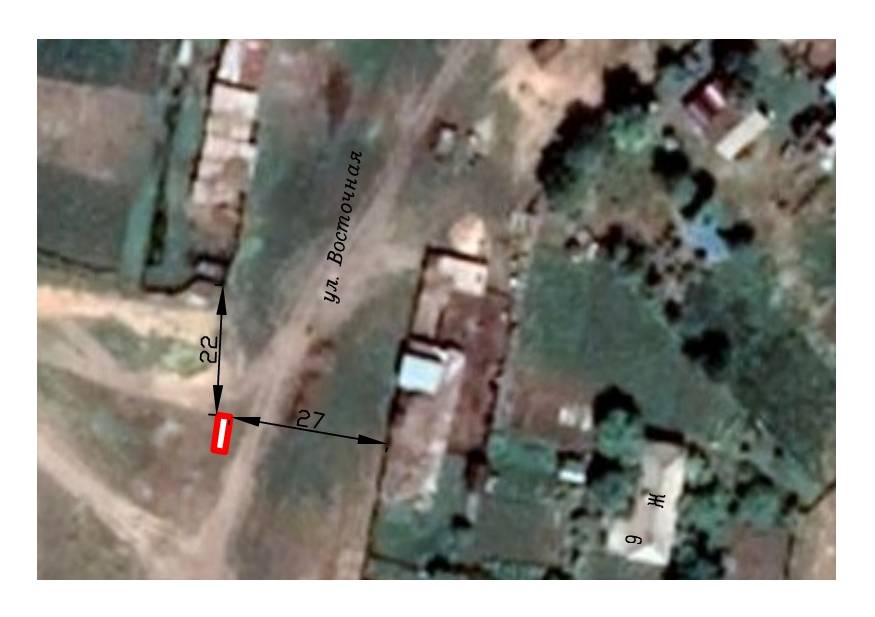 Место (площадка) накопления ТКОКоординаты: N51°28'30,1640" E81°41'29,7509"№ н/нАдрес, кадастровый номер земельного участка, площадь земельного участкаСхема размещения мест (площадок) накопления ТКО, М 1:2000№ н/нАлтайский край, Рубцовский район, п.Дальний,  в 22 метрах на запад от территории дома №27 по ул. Им. Николая ЕгороваКадастровый номер участка: ___________________Ориентировочная площадь: ____________________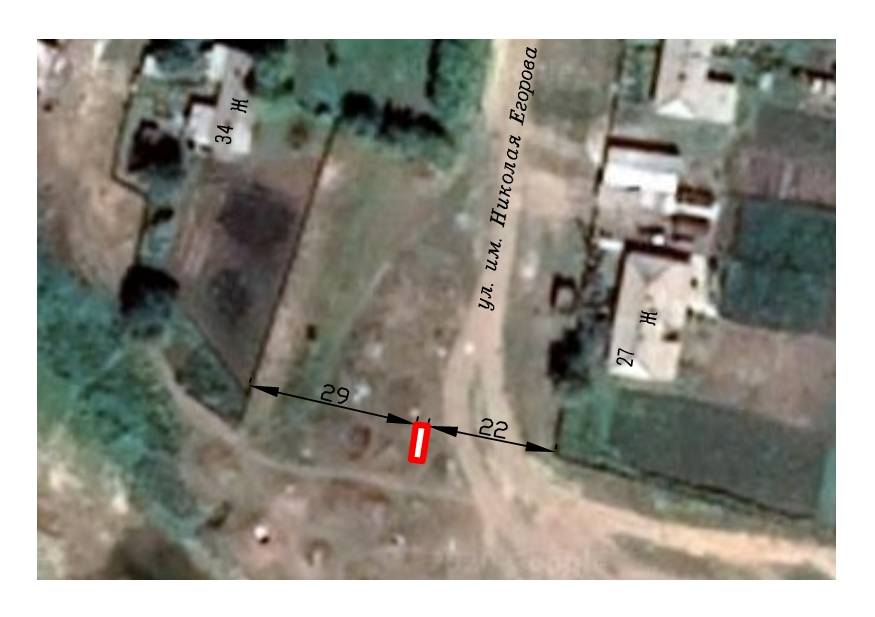 Место (площадка) накопления ТКОКоординаты: N51°28'31,5834" E81°41'25,4830"№ н/нАдрес, кадастровый номер земельного участка, площадь земельного участкаСхема размещения мест (площадок) накопления ТКО, М 1:2000№ н/нАлтайский край, Рубцовский район, п.Дальний,  в 20,5 метрах на восток от территории дома №4 по ул. 40 лет ПобедыКадастровый номер участка: ___________________Ориентировочная площадь: ____________________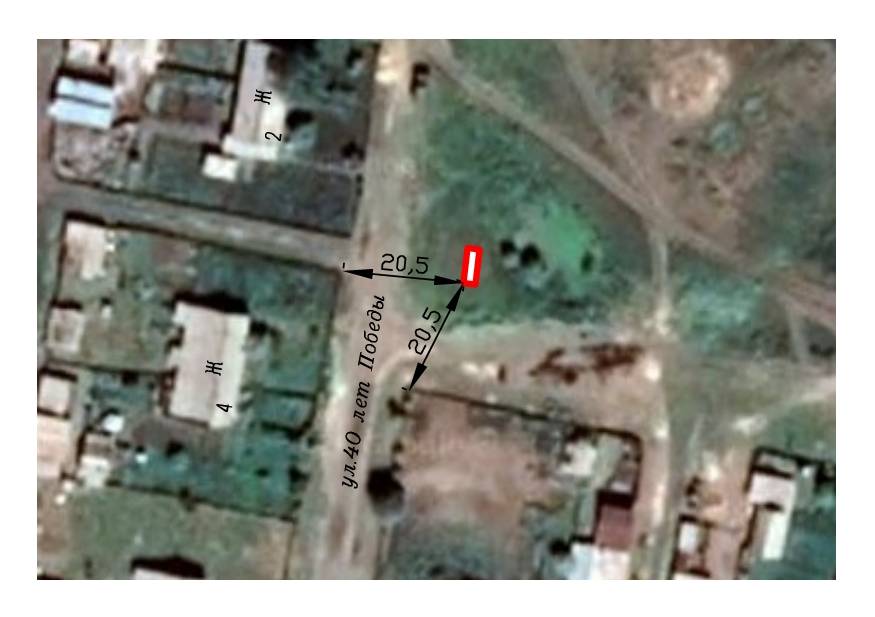 Место (площадка) накопления ТКОКоординаты: N51°28'34,4521" E81°41'12,8723"№ н/нАдрес, кадастровый номер земельного участка, площадь земельного участкаСхема размещения мест (площадок) накопления ТКО, М 1:2000№ н/нАлтайский край, Рубцовский район, п.Дальний,  в 20 метрах на восток от территории дома №16 по ул. 40 лет ПобедыКадастровый номер участка: ___________________Ориентировочная площадь: ____________________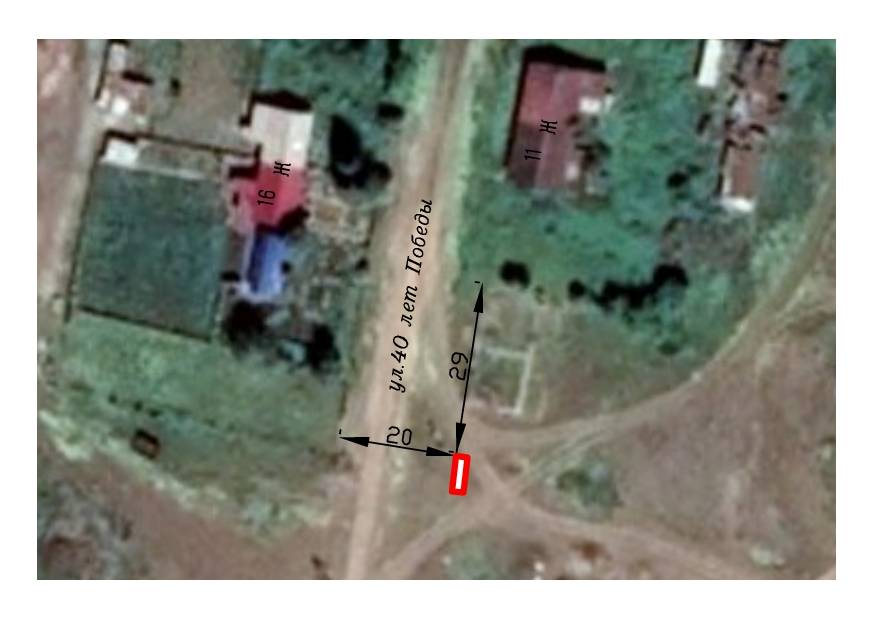 Место (площадка) накопления ТКОКоординаты: N51°28'23,6113" E81°41'10,0550"№ н/нАдрес, кадастровый номер земельного участка, площадь земельного участкаСхема размещения мест (площадок) накопления ТКО, М 1:2000№ н/нАлтайский край, Рубцовский район, п.Дальний,  в 21 метрах на запад от территории дома №13 по ул. 60 лет СССРКадастровый номер участка: ___________________Ориентировочная площадь: ____________________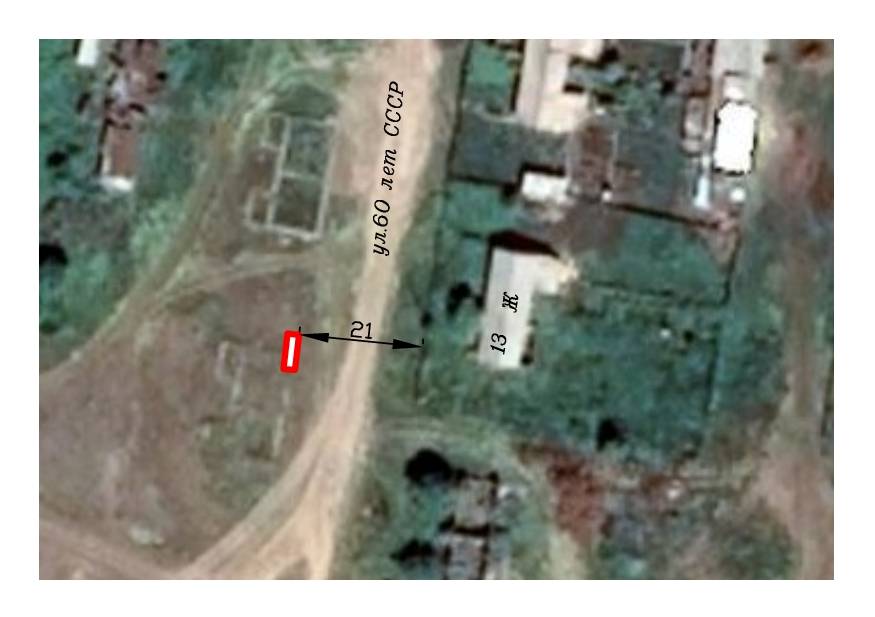 Место (площадка) накопления ТКОКоординаты: N51°28'24,0623" E81°41'14,0767"№ н/нАдрес, кадастровый номер земельного участка, площадь земельного участкаСхема размещения мест (площадок) накопления ТКО, М 1:2000№ н/нАлтайский край, Рубцовский район, п.Дальний,  в 22,5 метрах на запад от территории дома №25 по ул. ЗаречнаяКадастровый номер участка: ___________________Ориентировочная площадь: ____________________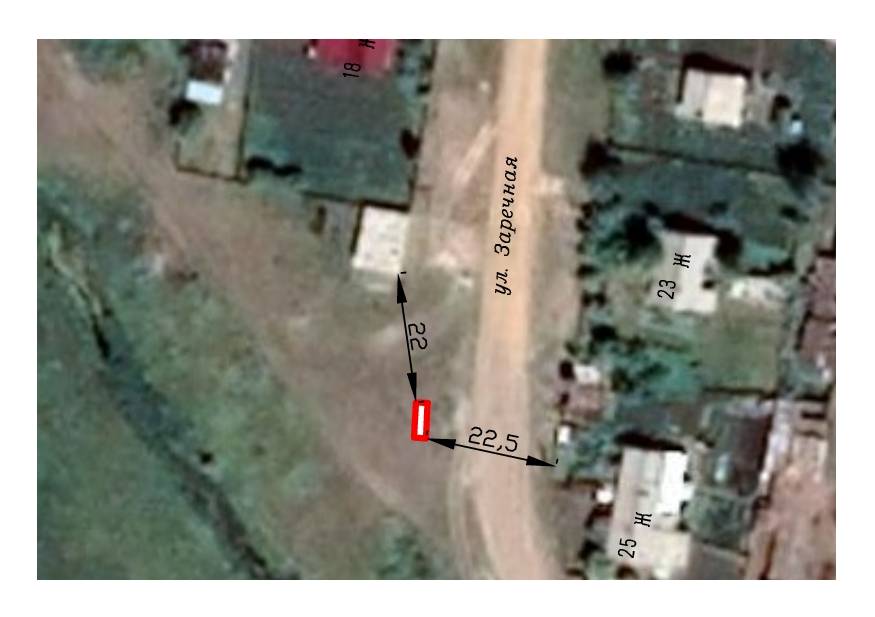 Место (площадка) накопления ТКОКоординаты: N51°28'26,2887" E81°41'02,7816"№ н/нАдрес, кадастровый номер земельного участка, площадь земельного участкаСхема размещения мест (площадок) накопления ТКО, М 1:2000№ н/нАлтайский край, Рубцовский район, п.Назаровка,  в 24 метрах на северо от территории дома №8 по ул. МолодежнаяКадастровый номер участка: ___________________Ориентировочная площадь: ____________________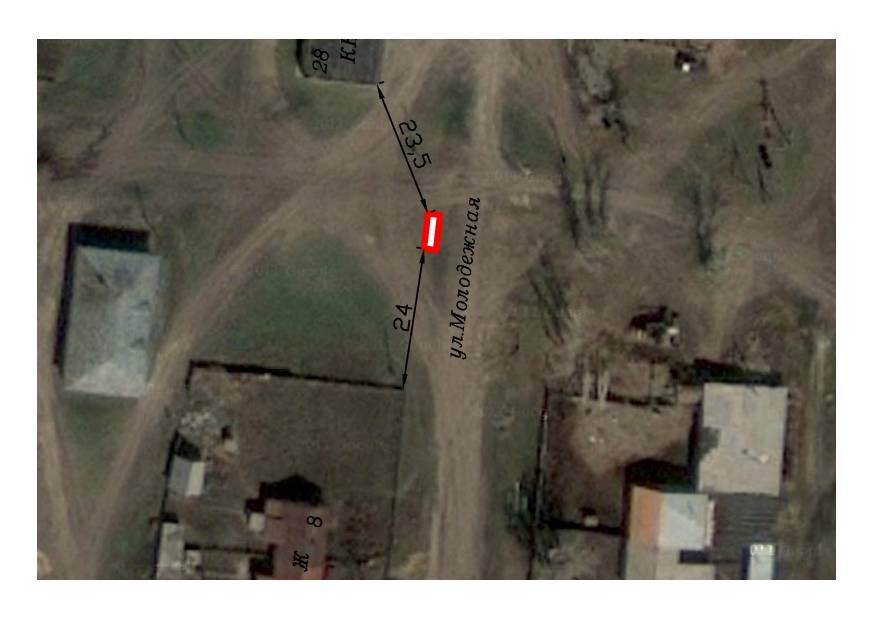 Место (площадка) накопления ТКОКоординаты: N51°25'33,1375" E81°40'22,7112"№ н/нАдрес, кадастровый номер земельного участка, площадь земельного участкаСхема размещения мест (площадок) накопления ТКО, М 1:2000№ н/нАлтайский край, Рубцовский район, п. Нововознесенка,  в 21 метрах на запад от территории дома №2 по ул. НоваяКадастровый номер участка: ___________________Ориентировочная площадь: ____________________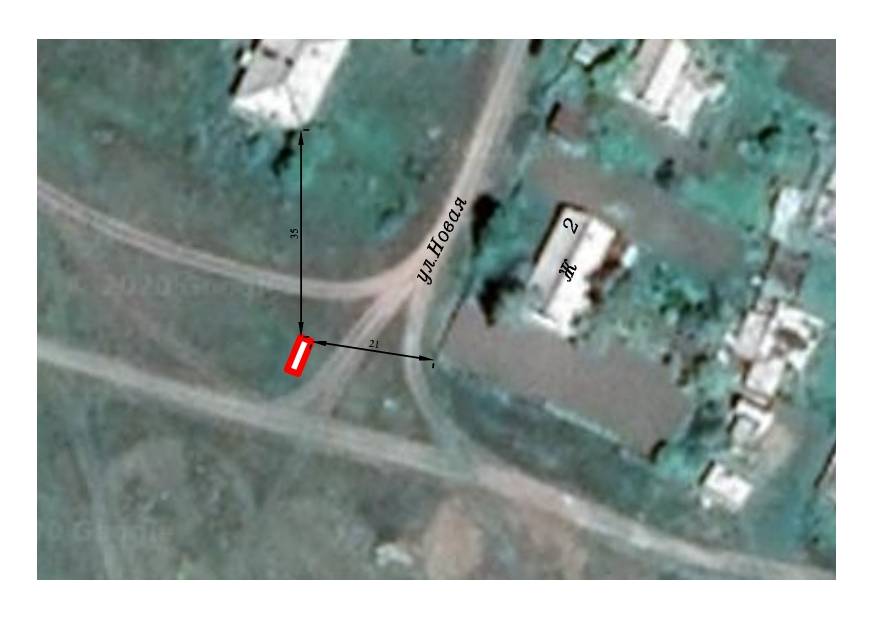 Место (площадка) накопления ТКОКоординаты: N51°32'19,7858" E81°42'08,6334"№ н/нАдрес, кадастровый номер земельного участка, площадь земельного участкаСхема размещения мест (площадок) накопления ТКО, М 1:2000№ н/нАлтайский край, Рубцовский район, с.Троинка,  в 25,5 метрах на запад от территории КладбищаКадастровый номер участка: ___________________Ориентировочная площадь: ____________________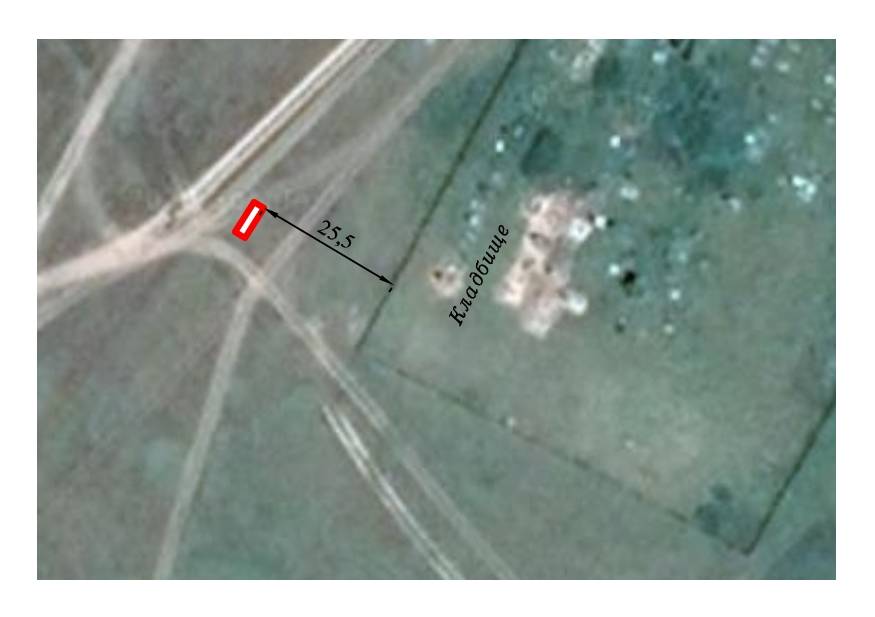 Место (площадка) накопления ТКОКоординаты: N51°30'14,5104" E81°37'16,1171"№ н/нАдрес, кадастровый номер земельного участка, площадь земельного участкаСхема размещения мест (площадок) накопления ТКО, М 1:2000№ н/нАлтайский край, Рубцовский район, с.Троинка,  в 32 метрах на север от территории дома №6 по ул.БереговаяКадастровый номер участка: ___________________Ориентировочная площадь: ____________________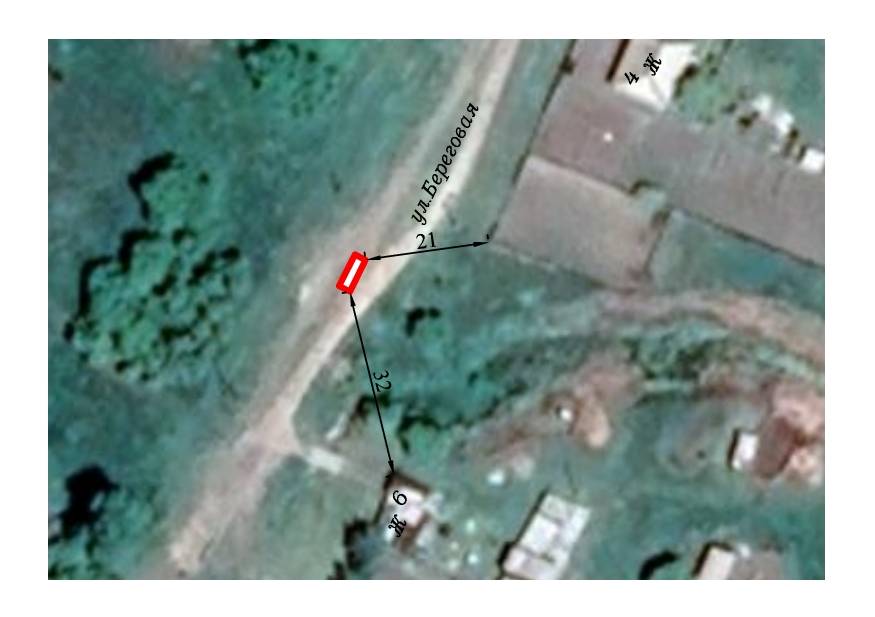 Место (площадка) накопления ТКОКоординаты: N51°30'21,5092" E81°37'42,0083"№ н/нАдрес, кадастровый номер земельного участка, площадь земельного участкаСхема размещения мест (площадок) накопления ТКО, М 1:2000№ н/нАлтайский край, Рубцовский район, с.Троинка,  в 20 метрах на северо-запад от территории дома №18 по ул.ШкольнаяКадастровый номер участка: ___________________Ориентировочная площадь: ____________________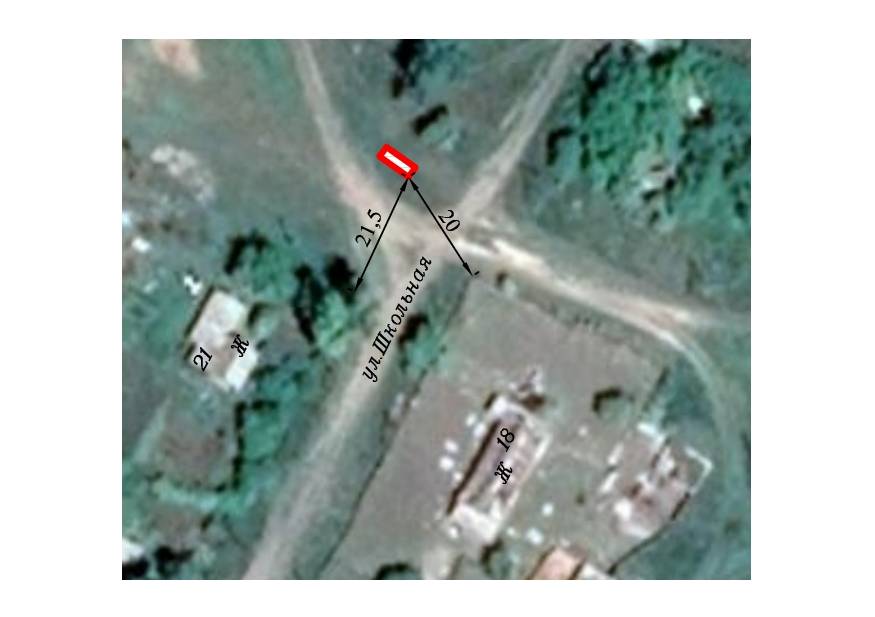 Место (площадка) накопления ТКОКоординаты: N51°30'19,6640" E81°37'31,3965"№ н/нАдрес, кадастровый номер земельного участка, площадь земельного участкаСхема размещения мест (площадок) накопления ТКО, М 1:2000№ н/нАлтайский край, Рубцовский район, с.Троинка,  в 24,5 метрах на запад от территории дома №2 по ул.ШкольнаяКадастровый номер участка: ___________________Ориентировочная площадь: ____________________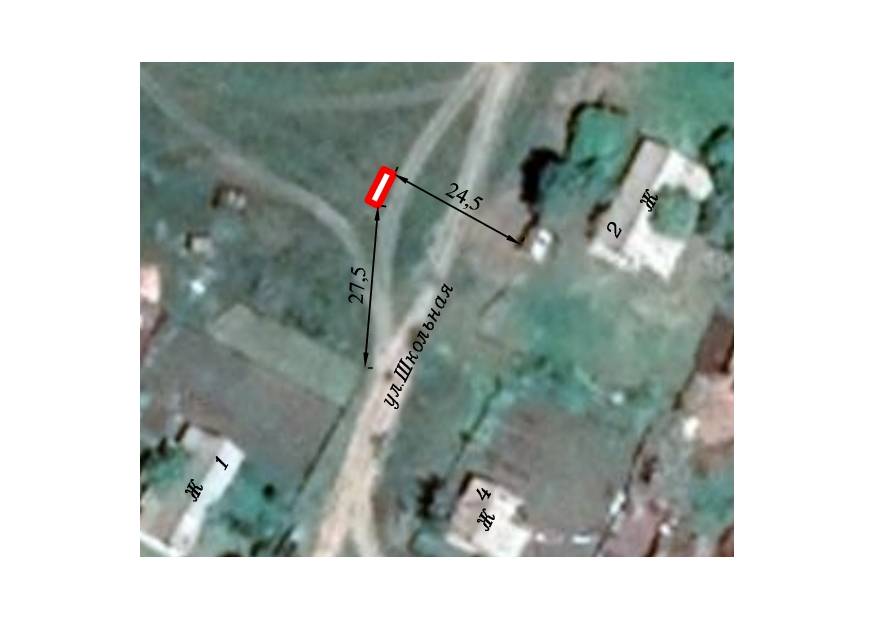 Место (площадка) накопления ТКОКоординаты: N51°30'32,2043" E81°37'42,0642"№ н/нАдрес, кадастровый номер земельного участка, площадь земельного участкаСхема размещения мест (площадок) накопления ТКО, М 1:2000№ н/нАлтайский край, Рубцовский район, п. Чебуриха,  в 22 метрах на северо-запад от территории дома №4 по ул.СолнечнаяКадастровый номер участка: ___________________Ориентировочная площадь: ____________________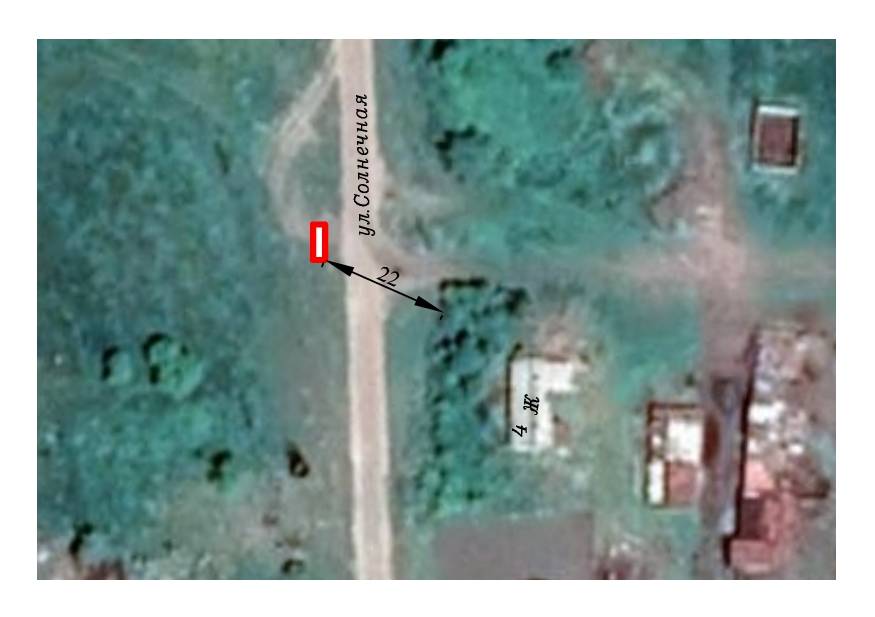 Место (площадка) накопления ТКОКоординаты: N51°30'29,2195" E81°44'58,2482"